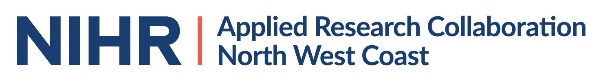 Public Engagement Feedback and Complaints ProcedureARC NWC is open to feedback, and we want to make sure that Advisers and employees are happy in their roles.  By following the Code of Conduct, we hope that we won’t have any major issues or complaints.  This procedure explains what to do if you are concerned or unhappy about someone’s conduct or an aspect of ARC NWC.PrinciplesWe are open to feedback and we are keen to resolve any issues or complaints.We will acknowledge receipt of all complaints, and we will try to resolve them within 28 days of the complaint being received.Where possible complaints will be resolved informally with the agreement of all the people involved. Informal ResolutionAny complaints or difficulties should be discussed informally before following the formal procedure.  If someone is unhappy with the conduct of an Adviser or ARC NWC employee they should try to talk to that person to resolve the issue informally.Formal ProcedureIf the issue isn’t resolved informally then Selina Wallis, Manager for Patient/Public/ Community Involvement, should be contacted.  The complaint should be put in writing, explaining the issue, why the complaint is being made, and how they think the issue can be resolved.  Within seven working days, Selina will contact all the people involved in the complaint to find out each person’s point of view.  Selina might ask for any written documents that would help clarify the situation.  Everyone involved has the option to bring support or representation to meetings about the complaint.  At this stage, everyone will work together to try to resolve the problem.If the complaint is not resolved or if it is of a very serious issue then it will be discussed with Dr Paula Byrne, Strategic Lead, Patient Public Involvement and Engagement.  If necessary the complaint will then be escalated to the Director of ARC NWC (Professor Mark Gabbay). A decision will then be made as to whether further action is required.  The decision will be communicated to everyone involved.Key ContactsSelina WallisManager for Patient/Public/Community Involvement ARC NWC Public Involvement TeamBlock B, Waterhouse BuildingUniversity of LiverpoolLiverpool L69 3GL0151 795 1404 Email: selinaw@liverpool.ac.uk Strategic Lead, Patient Public Involvement and Engagement - Dr Paula ByrneEmail: phodgson@liverpool.ac.ukDirector of ARCNWC – Professor Mark GabbayEmail: mbg@liverpool.ac.uk NIHR Centre for Engagement and Disseminationced@nihr.ac.uk